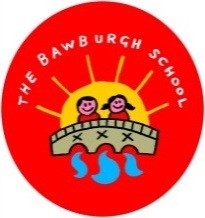 School Attendance by Class (Our whole school target for 2016-17 is 97.5% Last year we achieved 96.5%)Puffins 100%   Owls 100%   Flamingos 99.4%   Eagles 96.6%  Toucans 99.4%Whole School Attendance this week is 99% Class Structure These are as follows:-Puffins – Reception – Miss Horsfield (Mrs Thompson on maternity from October). Teaching assistant – Miss WallerOwls – Year 1 - Mrs Richardson. Teaching assistant – Ms VincentFlamingos – Year 2 – Mrs Sharpe.  Teaching assistant – Mrs McGregorEagles – Year 3 and 4 – Mr Easterbrook.  Teaching assistant – Mrs HarndenToucans – Year 5 and 6 – Mr Johnston.  Teaching assistant – Miss BarrattDisplay Boards Our hall and reception area have some stunning display boards showing work that the children have produced.  Do pop in and have a look.Attendance Please find attached revised “attendance at school and legal intervention letter” applicable from 1st September 2017.  Norfolk County Council apologise for an error they made in the wording of the previous letter.Eagles swimming These will start on Wednesday 13th September for our Year 3 and 4 children and lessons will take place during the Autumn and Spring terms only.Breakfast and Afterschool Club I know many parents find these club provisions invaluable and in order to assist the office staff, a completed booking form together with payment for the week, month or term must be made in advance.  Parents may book their child in on an adhoc basis if there are spaces available.Admin Updates You will be receiving copies of the Home School Agreement, Transport and E Safety rules consents.  Please complete and return to the office as soon as possible.  Also could you please advise the office if you or your family have changed any emergency contact telephone numbers, email addresses or family member details so we can update our records accordingly.Guitar lessons These will start on Wednesday 13th September and letters will be sent home shortly for those who expressed an interest in receiving lessons.  Please ensure your child comes to school with their guitar.Dates for your diary We are in the process of compiling termly diary dates and these will be sent home shortly and the web page will be updated accordingly.Bag2School A total of £72 was raised for school funds at the last collection.  Thank you to everyone who brought in filled bags.  Our next collection will be Friday 19th January.Eagles Enterprise Projects  Next week we will be raising money for Eagles class through 3 fun activities and we thank you in advance for your continued support. On Thursday of next week, we will be selling chocolate apples at break and lunchtime for 50p - so get yours before they're gone. On Friday we will be having a time trial cycle race! 50p to enter, there will be a winner from each class for whoever completes the course, on the field, in the quickest time (The course varies for different age groups). Who will win in your class? We can't wait to see so many bikes brought into school. Finally, on the playground after school on Friday we will be running a 'Guess the weight of Mrs Thompson's baby' contest (with Mrs Thompson's blessing). 50p a guess and the winner(s) will win a cash prize upon the announcement of the happy event later this term. Dates for your Diary Eaton Vale Residential – Parents meeting Monday 11th September at 2.30 p.m.Puffins Parent Lunch Tuesday 12th September Reminders Asthma inhalers – children with asthma should have inhalers in school at all times.  Labelling of uniform – Lost and misplaced uniform is an ongoing concern for us all.  Please ensure all uniform is clearly labelled, including wellies.PE Kit - Please ensure that your child’s PE kit is available in school at all times as lessons are subject to change.  A pair of wellies should also be available in school at all times.Money - Please ensure all monies are brought into school in a clearly labelled envelope: Child’s name, class, what the money is for and how much. Thank you.